Table outlining Paris Métro stationsTable outlining Paris Métro stationsTable outlining Paris Métro stationsTable outlining Paris Métro stationsTable outlining Paris Métro stationsTable outlining Paris Métro stationsTable outlining Paris Métro stationsTable outlining Paris Métro stationsStationPhotoCodeLineZoneArrondissementOpenedNotesAbbesses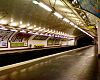 31-0512 !1211801912-10-3131 October 1912Alesia !Alésia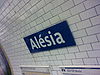 15-05411401909-10-3030 October 1909Alexandre Dumas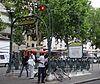 05-132111 !11 & 2001903-01-3131 January 1903Alma – Marceau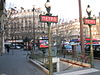 18-03911601923-05-2727 May 1923Anatole France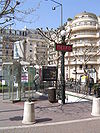 29-1432Levallois-Perret01937-09-2424 September 1937Anvers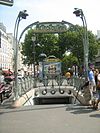 31-04219 & 1801902-10-077 October 1902Argentine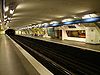 18-111116 & 1701900-09-011 September 1900Arts et Métiers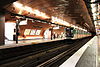 08-033 & 111301904-10-1919 October 1904Asnières – Gennevilliers – Les Courtilles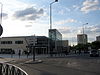 19-04133Asnières-sur-Seine, Gennevilliers02008-06-1414 June 2008Assemblée nationale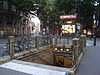 10-13121702010-11-055 November 2010Aubervilliers – Pantin – Quatre Chemins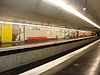 03-0571Aubervilliers01979-10-044 October 1979Avenue Émile Zola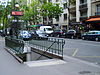 17-061011501913-07-1313 July 1913Avron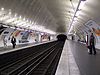 05-122111 !11 & 2001903-04-022 April 1903Bagneux&—4&—Bagneux02014-01-012014Balard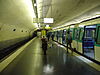 16-09811501937-07-2727 July 1937Barbès – Rochechouart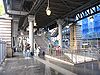 21-072 & 419, 10, 1801903-03-2626 March 1903Basilique de Saint-Denis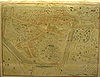 19-15131Saint-Denis01976-06-2020 June 1976Bastille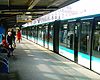 12-121, 5, 814, 11, 1201900-07-1717 July 1900Bel-Air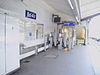 13-12611201909-03-011 March 1909Belleville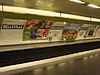 24-122 & 11110, 11, 19, 2001903-01-011 January 1903Bérault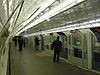 25-1012Saint-Mandé, Vincennes01934-03-2424 March 1934Bercy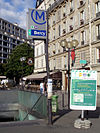 13-076 & 1421201909-03-011 March 1909Bibliothèque François Mitterrand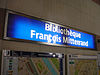 15-031411301998-10-1515 October 1998Billancourt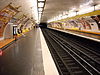 28-0991Boulogne-Billancourt01934-02-033 February 1934Bir-Hakeim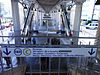 10-04611501906-04-2424 April 1906Blanche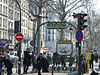 31-07219, 1801902-10-2121 October 1902Bobigny – Pablo Picasso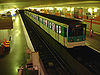 03-1251Bobigny01985-04-2525 April 1985Boissière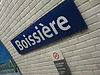 17-14611601900-10-022 October 1900Bolivar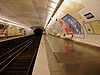 22-147bis11901911-07-1818 July 1911Bonne Nouvelle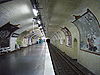 11-088 & 912, 9, 1001931-05-055 May 1931Botzaris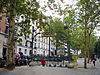 23-097bis11901911-01-1818 January 1911Boulogne – Jean Jaurès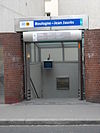 29-04102Boulogne-Billancourt01980-10-033 October 1980Boulogne – Pont de Saint-Cloud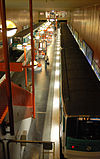 29-05102Boulogne-Billancourt01981-10-022 October 1981Boucicaut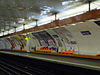 16-11811501937-07-2727 July 1937Bourse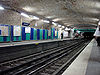 11-0431201904-10-1919 October 1904Bréguet – Sabin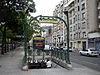 12-145111 !1101906-12-3131 December 1906Brochant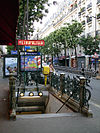 30-081311701912-01-2020 January 1912Buttes Chaumont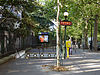 23-137bis11901912-02-1313 February 1912Buzenval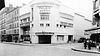 05-05912001933-12-1010 December 1933Cadet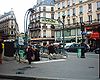 21-0371901910-11-055 November 1910Cambronne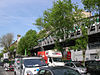 02-02611501906-04-2424 April 1906Campo-Formio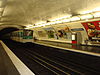 14-12511301906-06-022 June 1906Cardinal Lemoine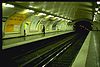 12-06101501931-04-2626 April 1931Carrefour Pleyel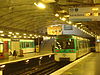 19-13101Saint-Denis01952-06-3030 June 1952Censier – Daubenton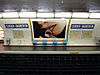 12-0471501930-02-1515 February 1930Champs-Élysées – Clemenceau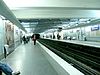 10-011 & 131801900-07-1919 July 1900Chardon Lagache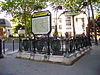 07-111011601913-09-3030 September 1913Charenton – Écoles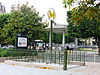 25-1381Charenton-le-Pont01942-10-055 October 1942Charles de Gaulle – Étoile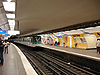 18-121, 2, 618, 16, 1701900-09-011 September 1900Charles Michels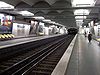 16-131011501913-07-1313 July 1913Charonne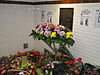 24-029111 !1101933-12-1010 December 1933Château d'Eau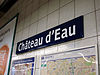 11-11411001908-04-2121 April 1908Château de Vincennes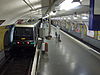 25-111212 & Vincennes01934-03-2424 March 1934Château-Landon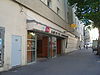 21-11711901910-11-055 November 1910Château Rouge21-04411801908-04-2121 April 1908Châtelet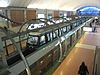 01-081, 4, 7, 11, 1411 & 401900-08-066 August 1900Châtillon – Montrouge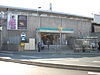 27-09131Châtillon,
Montrouge01976-11-099 November 1976Chaussée d'Antin – La Fayette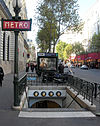 21-017 & 91901910-11-055 November 1910Chemin Vert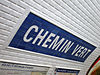 12-13819 & 1101931-05-055 May 1931Chevaleret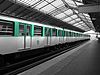 09-02611301909-03-011 March 1909Cité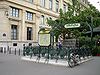 01-1441401910-01-099 January 1910Cluny – La Sorbonne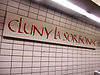 01-05101501930-02-1515 February 1930Colonel Fabien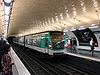 22-152110 & 1901903-01-3131 January 1903Commerce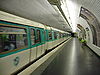 17-05811501937-07-2727 July 1937Concorde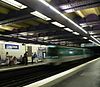 10-021, 8, 1211 & 801900-08-1313 August 1900Convention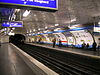 16-051211501910-11-055 November 1910Corentin Cariou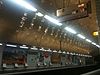 22-04711901910-11-055 November 1910Corentin Celton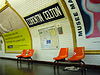 28-02122Issy-les-Moulineaux01934-03-2424 March 1934Corvisart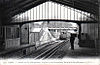 14-15611301906-04-2424 April 1906Cour Saint-Émilion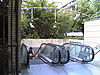 15-011411201998-10-1515 October 1998Courcelles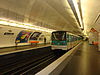 18-15218 & 1701902-10-077 October 1902Couronnes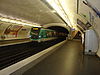 24-132111 !11 & 2001903-01-3131 January 1903Créteil – l’Échat25-0581Créteil01973-09-2424 September 1973Créteil – Préfecture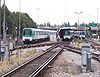 25-0781Créteil01974-09-099 September 1974Créteil – Université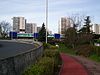 25-0681Créteil01974-09-099 September 1974Crimée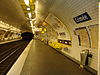 22-06711901910-11-055 November 1910Croix de Chavaux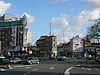 25-0291Montreuil01937-10-1414 October 1937Danube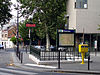 23-107bis11901911-01-1818 January 1911Daumesnil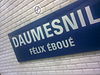 13-116 & 811201909-03-011 March 1909Denfert-Rochereau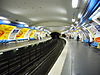 15-144 & 611401906-04-2424 April 1906Dugommier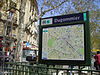 13-08611201909-03-011 March 1909Dupleix17-07611501906-04-2424 April 1906Duroc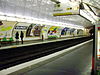 02-076 & 1016, 7, 1501923-12-3030 December 1923Ecole Militaire !École Militaire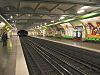 10-0781701913-07-1313 July 1913Ecole Vétérinaire de Maisons-Alfort !École Vétérinaire de Maisons-Alfort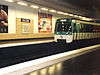 25-1481Maisons-Alfort01970-09-1919 September 1970Edgar Quinet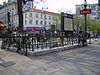 04-06611401906-04-2424 April 1906Eglise d'Auteuil !Église d’Auteuil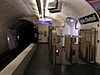 07-081011601913-09-3030 September 1913Eglise de Pantin !Église de Pantin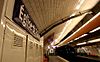 03-1051Pantin01942-10-1212 October 1942Esplanade de la Défense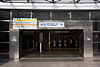 29-1012-3Courbevoie, Puteaux01992-04-011 April 1992Etienne Marcel !Étienne Marcel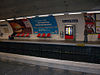 11-15411 & 201908-04-2121 April 1908Europe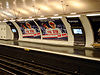 06-1231801904-10-1919 October 1904Exelmans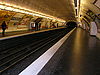 07-14911601922-11-088 November 1922Faidherbe – Chaligny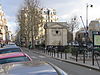 12-018111 !11 & 1201931-05-055 May 1931Falguière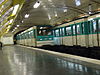 16-011211501910-11-055 November 1910Félix Faure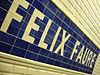 16-12811501937-07-2727 July 1937Filles du Calvaire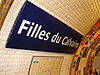 08-12813 & 1101931-05-055 May 1931Fort d’Aubervilliers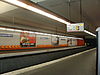 03-0672Aubervilliers01979-10-044 October 1979Franklin D. Roosevelt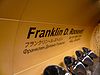 18-071 & 91801900-07-1919 July 1900Gabriel Péri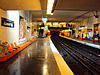 19-02133Asnières-sur-Seine, Gennevilliers01980-05-033 May 1980Gaîté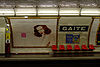 04-041311401937-01-2121 January 1937Gallieni23-0531Bagnolet01971-04-022 April 1971Gambetta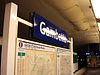 24-103 & 3bis12001905-03-2727 March 1905Gare d’Austerlitz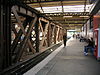 09-075 & 1015 & 1301906-06-022 June 1906Gare de l’Est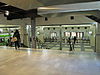 21-094, 5, 711001907-11-1515 November 1907Gare de Lyon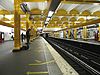 09-081, 1411201900-07-1919 July 1900Gare du Nord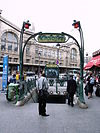 21-084, 511001908-04-2121 April 1908George V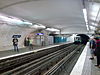 18-0811801900-08-1313 August 1900Glacière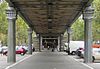 15-08611301906-04-2424 April 1906Goncourt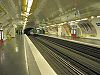 08-0511110 & 1101935-04-2828 April 1935Grands Boulevards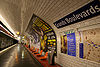 11-068 & 912 & 901931-05-055 May 1931Guy Môquet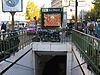 30-1213117 & 1801911-02-2626 February 1911Havre – Caumartin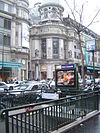 06-073 & 91901904-10-1919 October 1904Hoche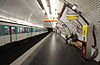 03-0952Pantin01942-10-1212 October 1942Hôtel de Ville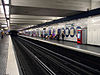 01-151, 9, 111401900-07-1919 July 1900Invalides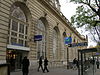 10-098, 131701913-07-1313 July 1913Hôtel des InvalidesJacques Bonsergent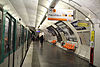 08-04511001906-12-1717 December 1906Jasmin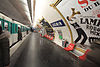 07-15911601922-11-088 November 1922Jaurès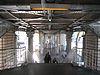 22-122, 5, 7bis110, 1901903-02-2323 February 1903Javel – André Citroën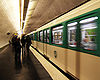 16-141011501913-09-3030 September 1913Jourdain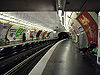 23-1411119, 2001935-04-2828 April 1935Jules Joffrin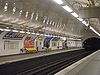 20-111211801912-10-3131 October 1912Jussieu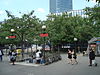 12-077, 101501931-04-2626 April 1931Kléber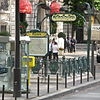 18-09611601900-10-022 October 1900La Chapelle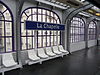 22-092110 & 1801903-01-3131 January 1903La Courneuve – 8 Mai 1945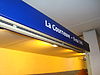 03-0772Saint-Denis01987-05-066 May 1987La Défense – Grande Arche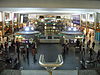 29-0013Puteaux01992-04-011 April 1992La Fourche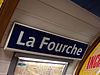 31-1413117 & 1801911-02-2626 February 1911La Motte-Picquet – Grenelle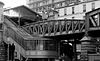 17-046, 8, 1011501906-04-2424 April 1906La Muette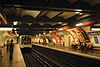 17-11911601922-11-088 November 1922La Tour-Maubourg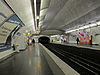 10-0881701913-07-1313 July 1913Lamarck – Caulaincourt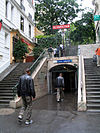 20-121211801912-10-3131 October 1912Laumière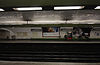 22-13511901942-10-1212 October 1942Le Kremlin-Bicêtre26-0672Le Kremlin-Bicêtre01982-10-1010 October 1982Le Peletier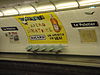 21-0271901911-06-066 June 1911Ledru-Rollin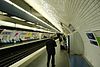 12-158111 !11 & 1201931-05-055 May 1931Les Agnettes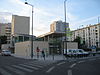 19-03133Asnières-sur-Seine, Gennevilliers02000-06-1414 June 2000Les Gobelins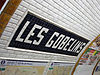 14-13715 & 1301930-02-1515 February 1930Les Halles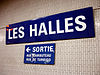 01-0941101908-04-2121 April 1908Les Sablons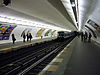 29-0812Neuilly-sur-Seine01937-04-2929 April 1937Liberté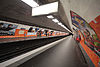 25-1281Charenton-le-Pont01942-10-055 October 1942Liège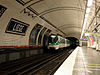 06-131318 & 901911-02-2626 February 1911Louis Blanc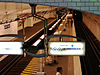 22-107 & 7bis11001910-11-2323 November 1910Louise Michel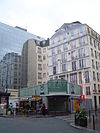 29-1332Levallois-Perret01937-09-2424 September 1937Lourmel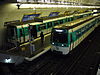 16-10811501937-07-2727 July 1937Louvre – Rivoli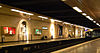 01-1211101900-08-1313 August 1900Mabillon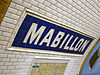 02-14101601925-03-1010 March 1925Madeleine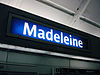 10-038, 12, 141801910-11-055 November 1910Mairie d'Issy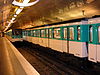 28-03122Issy-les-Moulineaux01934-03-2424 March 1934Mairie d’Ivry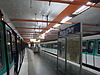 26-0571Ivry-sur-Seine01946-05-011 May 1946Mairie de Clichy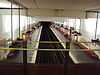 19-01132Clichy01980-05-033 May 1980Mairie de Montreuil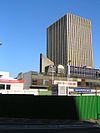 25-0391Montreuil01937-10-1414 October 1937Mairie de Montrouge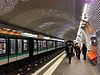 41Montrouge02013-03-2323 March 2013Mairie de Saint-Ouen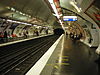 19-11131Saint-Ouen, Seine-Saint-Denis01952-06-3030 June 1952Mairie des Lilas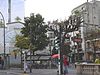 23-03111Les Lilas01937-02-1717 February 1937Maison Blanche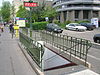 14-09711301930-03-077 March 1930Maisons-Alfort – Les Juilliottes25-0481Maisons-Alfort01972-04-2424 April 1972Maisons-Alfort – Stade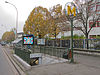 25-1581Maisons-Alfort01970-09-1919 September 1970Malakoff – Plateau de Vanves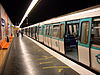 27-07131Malakoff01976-11-099 November 1976Malakoff – Rue Étienne Dolet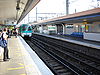 27-08131Malakoff01976-11-099 November 1976Malesherbes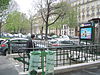 06-01311701910-05-2323 May 1910Maraîchers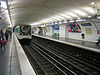 05-04912001933-12-1010 December 1933Marcadet – Poissonniers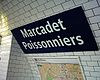 20-094 & 1211801908-04-2121 April 1908Marcel Sembat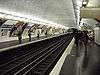 28-0891Boulogne-Billancourt01934-02-033 February 1934Marx Dormoy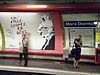 20-071211801916-08-2323 August 1916Maubert-Mutualité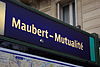 01-06101501930-02-1515 February 1930Ménilmontant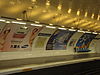 24-052111 !11 & 2001903-01-3131 January 1903Michel Bizot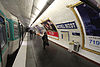 13-10811201931-05-055 May 1931Michel-Ange – Auteuil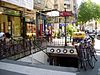 07-099 & 1011601913-09-3030 September 1913Michel-Ange – Molitor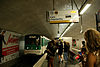 07-109 & 1011601913-09-3030 September 1913Mirabeau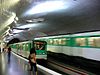 07-121011601913-09-3030 September 1913Miromesnil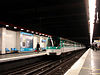 18-049 & 131801923-05-2727 May 1923Élysée Palace, Musée Jacquemart-AndréMonceau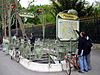 06-02218 & 1701902-10-077 October 1902Parc Monceau, Musée Cernuschi, Musée Nissim de CamondoMontgallet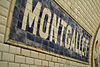 12-03811201931-05-055 May 1931Promenade plantéeMontparnasse – Bienvenüe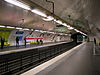 04-084, 6, 12, 1316, 14, 1501906-04-2424 April 1906Mouton-Duvernet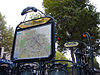 15-04411401909-10-3030 October 1909Nation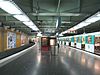 05-101, 2, 6, 9111 !11 & 1201903-04-022 April 1903Place de la NationNationale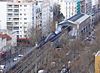 14-11611301909-03-011 March 1909Notre-Dame-de-Lorette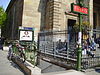 31-09121901910-11-055 November 1910Notre-Dame-de-LoretteNotre-Dame-des-Champs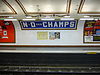 04-14121601910-11-055 November 1910Oberkampf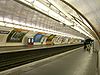 08-105 & 9111 !1101907-01-1515 January 1907Odéon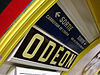 01-044 & 101601910-01-099 January 1910Palais du LuxembourgOlympiades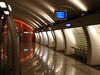 15-061411302007-06-2626 June 2007Opéra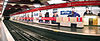 06-057 & 812 & 901910-11-055 November 1910Opéra GarnierOurcq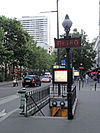 22-02511901947-03-2121 March 1947Canal de l'OurcqPalais Royal – Musée du Louvre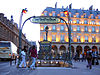 11-021 & 71101900-07-1919 July 1900Palais Royal, LouvreParmentier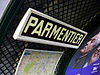 08-113111 !1101904-10-1919 October 1904Passy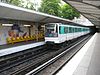 17-086116 !1601903-11-066 November 1903Maison de Radio FrancePasteur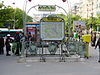 16-026 & 1211501906-04-2424 April 1906Institut PasteurPelleport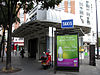 24-093bis12001921-11-2727 November 1921Père Lachaise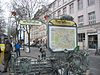 24-042 & 3111 & 2001903-02-2525 February 1903Cimetière Père LachaisePereire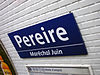 30-05311701910-05-2323 May 1910Pernety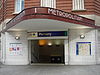 04-021311401937-01-2121 January 1937Philippe Auguste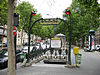 24-072111 & 2001903-01-3131 January 1903Cimetière Père LachaisePicpus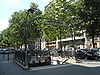 05-093 & 3bis11201909-03-011 March 1909Cimetière de PicpusPierre et Marie Curie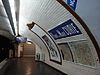 26-0471Ivry-sur-Seine01946-05-011 May 1946Pigalle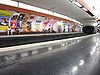 31-062 & 1219 & 1801902-10-077 October 1902Quartier PigallePlace d'Italie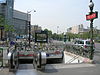 14-145, 6, 711301906-04-2424 April 1906Butte-aux-CaillesPlace de Clichy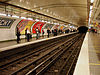 31-132 & 1318, 9, 17, 1801902-10-077 October 1902Cimetière de MontmartrePlace des Fêtes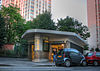 23-087bis & 1111901911-07-1818 July 1911BellevillePlace Monge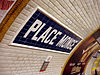 12-0571501930-02-1515 February 1930Jardin des Plantes, Arènes de LutècePlaisance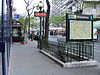 04-031311401937-01-2121 January 1937Pointe du Lac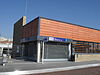 81Créteil02011-10-088 October 2011Stade Dominique DuvauchellePoissonnière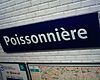 21-10719 & 1001910-11-055 November 1910Pont de Levallois – Bécon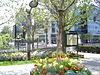 29-1532Levallois-Perret01937-09-2424 September 1937Pont de Neuilly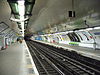 29-0912Neuilly-sur-Seine01937-04-2929 April 1937Pont de Sèvres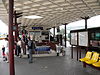 28-1091Boulogne-Billancourt01934-02-033 February 1934Pont Marie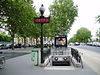 12-0971401926-04-1616 April 1926Pont Neuf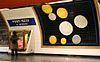 01-1371101926-04-1616 April 1926Pont Neuf, ConciergeriePorte d Auteuil !Porte d’Auteuil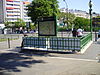 07-071011601913-09-3030 September 1913Parc des Princes, Stade Jean-Bouin, Jardin des Serres d'Auteuil, Auteuil Hippodrome, Bois de BoulognePorte d Italie !Porte d’Italie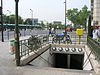 14-03711301930-03-077 March 1930Porte d Ivry !Porte d’Ivry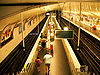 26-03711301931-04-2626 April 1931Porte d Orleans !Porte d’Orléans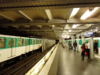 15-02411401909-10-3030 October 1909Porte Dauphine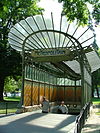 17-02211601900-12-1313 December 1900Porte de Bagnolet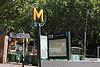 23-04312001971-04-022 April 1971Porte de Champerret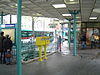 29-12311701911-02-1515 February 1911Porte de Charenton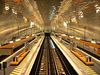 13-03811201931-05-055 May 1931Porte de Choisy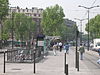 14-02711301930-03-077 March 1930Porte de Clichy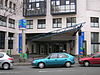 30-091311701912-01-2020 January 1912Porte de Clignancourt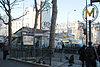 20-01411801908-04-2121 April 1908Cimetière parisien de Saint-Ouen, Marché aux puces de ParisPorte de la Chapelle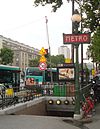 20-061211801916-08-2323 August 1916Porte de la Villette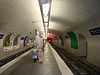 03-04711901910-11-055 November 1910Cité des Sciences et de l'Industrie, Parc de la Villette, La GéodePorte de Montreuil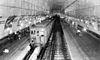 05-03912001933-12-1010 December 1933Porte de Pantin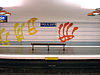 22-01511901942-10-1212 October 1942Parc de la Villette, Cité de la musique, Zénith de Paris, Conservatoire de ParisPorte de Saint-Cloud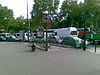 07-039116Parc des PrincesPorte de Saint-Ouen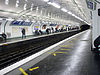 30-1313117 & 1801911-02-2626 February 1911Porte de Vanves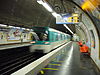 27-021311401937-01-2121 January 1937Porte de Versailles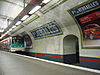 16-061211501910-11-055 November 1910Porte de Vincennes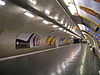 05-071112 & 2001900-07-1919 July 1900Porte des Lilas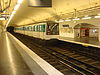 23-023bis & 11119 & 2001921-11-2727 November 1921Porte Dorée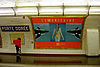 13-01811201931-05-055 May 1931Bois de VincennesPorte Maillot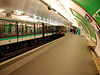 30-011116 & 1701900-07-1919 July 1900Palais des congrès de ParisPré Saint-Gervais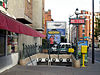 23-117bis11901911-01-1818 January 1911Pyramides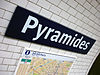 11-037 & 141101916-07-011 July 1916Pyrénées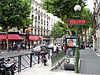 24-1411119 & 2001935-04-2828 April 1935Parc de Belleville, Parc des Buttes-ChaumontQuai de la Gare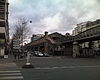 09-01613101909-03-011 March 1909Palais Omnisports de Paris-BercyQuai de la Rapée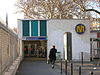 09-10511201906-07-1313 July 1906Quatre-Septembre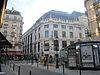 06-0431201904-11-033 November 1904Bibliothèque nationale de FranceRambuteau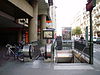 08-011113 & 401935-04-2828 April 1935Centre Georges Pompidou, Stravinsky FountainRanelagh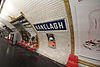 17-09911601922-11-088 November 1922Raspail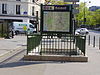 15-104 & 611401906-04-2424 April 1906Fondation Cartier, Montparnasse CemeteryReaumur !Réaumur – Sébastopol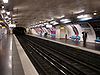 11-143 & 412 & 301904-10-1919 October 1904Musée des Arts et MétiersRennes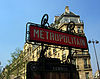 02-11121601910-11-055 November 1910République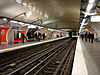 08-073, 5, 8, 9, 1113, 10, 1101904-10-1919 October 1904Reuilly – Diderot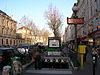 12-021 & 811201900-08-2020 August 1900Richard-Lenoir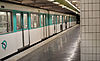 08-145111 !1101906-12-1717 December 1906Richelieu – Drouot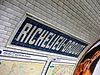 11-078 & 912 & 901928-06-3030 June 1928Riquet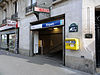 22-08711901910-11-055 November 1910Canal de l'OurcqRobespierre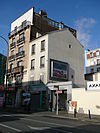 05-0291Montreuil01937-10-1414 October 1937Rome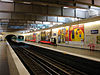 31-12218 & 1701902-11-066 November 1902Rue de la Pompe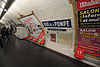 07-13911601922-11-088 November 1922Rue des Boulets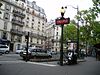 05-06911101933-12-1010 December 1933Rue du Bac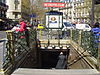 02-10121701910-11-055 November 1910Hôtel Matignon, Maison de VerreRue Saint-Maur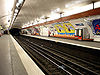 24-06311101904-10-1919 October 1904ESCP EuropeSaint-Ambroise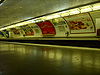 08-15911101933-12-1010 December 1933Saint-Augustin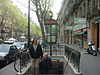 06-1091801923-05-2727 May 1923Saint-AugustinSaint-Denis – Porte de Paris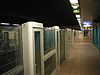 19-14131Saint-Denis01976-05-2626 May 1976Stade de FranceSaint-Denis – Université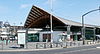 10-11131Saint-Denis01998-05-2525 May 1998Saint-Fargeau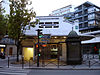 24-083bis12001921-11-2727 November 1921Saint-François-Xavier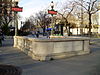 02-06131701923-12-3030 December 1923Saint-Germain-des-Prés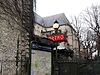 02-1541601910-01-099 January 1910Saint-Germain-des-Prés, Abbey of Saint-Germain-des-Prés, Café de Flore, Les Deux MagotsSaint-Georges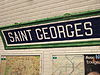 31-10121901911-04-088 April 1911Saint-Jacques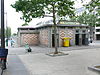 15-09611401906-04-2424 April 1906La SantéSaint-Lazare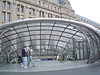 06-093, 12, 13, 1418 & 901904-10-1919 October 1904Saint-Mandé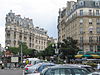 25-0812Saint-Mandé01934-03-2424 March 1934Institut géographique national, Bois de VincennesSaint-Marcel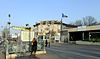 09-04511301906-06-022 June 1906Saint-Michel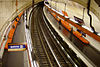 01-01415 & 601910-09-099 September 1910Quartier Latin, Fontaine Saint-MichelSaint-Paul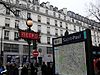 12-1011401900-08-066 August 1900PletzlSaint-Philippe du Roule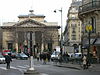 18-0591801923-05-2727 May 1923Saint-Placide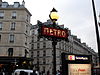 04-1241601910-01-099 January 1910Saint-Sébastien – Froissart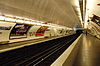 08-13813 & 1101931-05-055 May 1931Saint-Sulpice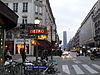 02-1241601910-01-099 January 1910Ségur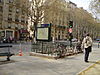 02-041017 & 1501937-07-2929 July 1937Sentier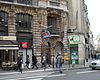 11-1331201904-11-2020 November 1904Sèvres – Babylone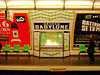 02-0910 & 1216 & 701910-11-055 November 1910Sèvres – Lecourbe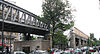 02-03611501906-04-2424 April 1906Simplon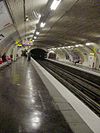 20-10411801908-05-1414 May 1908Solférino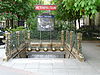 10-14121701910-11-055 November 1910Stalingrad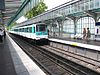 22-112, 5, 7110, 1901903-01-3131 January 1903Strasbourg – Saint-Denis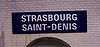 11-104, 8, 912, 3, 1001908-05-055 May 1908Sully – Morland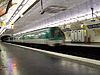 12-0871401930-06-033 June 1930Télégraphe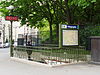 23-1511119 & 2001935-04-2828 April 1935Temple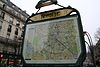 08-0631301904-10-1919 October 1904Ternes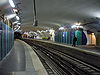 18-14218 & 1701902-10-077 October 1902Tolbiac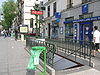 14-10711301930-03-077 March 1930Trinité – d'Estienne d'Orves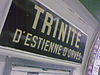 31-08121901910-11-055 November 1910Trocadéro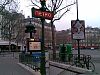 17-156 & 911601900-01-022 January 1900Tuileries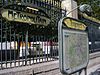 11-0111101900-07-1919 July 1900Vaneau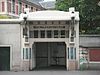 02-081016 & 701923-12-3030 December 1923Varenne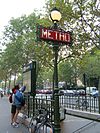 10-12131701923-12-3030 December 1923Vaugirard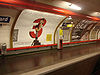 16-041211501910-11-055 November 1910Vavin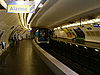 04-07416 & 1401910-01-099 January 1910Verdun-Sud&—4&—Bagneux, Montrouge02014-01-012014Victor Hugo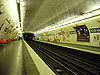 18-10211601900-12-1313 December 1900Villejuif – Léo Lagrange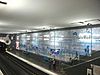 26-0772Villejuif01985-02-2828 February 1985Villejuif – Louis Aragon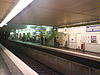 26-0972Villejuif01985-02-2828 February 1985Villejuif – Paul Vaillant-Couturier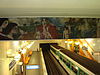 26-0872Villejuif01985-02-2828 February 1985Villiers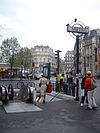 06-032 & 318 & 1701904-10-1919 October 1904Volontaires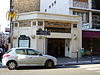 16-031211501910-11-055 November 1910Voltaire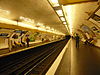 24-01911101933-12-1010 December 1933Wagram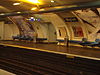 30-04311701910-05-2323 May 1910